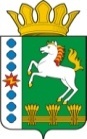 КОНТРОЛЬНО-СЧЕТНЫЙ ОРГАН ШАРЫПОВСКОГО РАЙОНАКрасноярского краяЗаключениепо результатам внешней проверки годового отчета муниципального казенного учреждения «Управление образования Шарыповского района» об исполнении бюджета за 2017 год	от 28.03.2018									№ 44Основание для проведения внешней проверки годового отчета:- п.3 ст.5 Решения Шарыповского районного Совета депутатов от 20.09.2012 № 31/289р «О внесении изменений и дополнений в Решение Шарыповского районного Совета депутатов от 21.06.2012 № 28/272р «О создании Контрольно – счетного органа Шарыповского района» (в ред. от 20.03.2014 № 46/536р, от 25.09.2014 № 51/573р, от 26.02.2015 № 56/671р);- п. 2.3.1. плана работы Контрольно – счетного органа Шарыповского района на 2018 год утвержденный председателем Контрольно – счетного органа от 14.12.2017;- приказ Контрольно – счетного органа Шарыповского района от 28.02.2018 № 07 «О начале проведения внешней проверки годовых отчетов главных распорядителей бюджетных средств об исполнении районного бюджета и бюджетов поселений за 2016 год».Цель контрольного мероприятия:- проверка годового отчета муниципального казенного учреждения «Управление образования Шарыповского района» об исполнении бюджета за 2017 год.Предмет контроля: средства бюджета Шарыповского района.Объект контроля: муниципальное казенное учреждение «Управление образования Шарыповского района».Перечень изученных документов: -  Решение Шарыповского  районного Совета депутатов от 08.12.2016 № 11/116р  «О бюджете района на 2017 год и плановый период 2018 и 2019 годов» (в ред. от 16.02.2017 № 12/127р, от 10.08.2017 № В/162р,  от 05.10.2017 № 18/180р, от 09.11.2017 № 19/186р, от 07.12.2017 № 20/199р);- Инструкция «О порядке составления и представления годовой, квартальной и месячной отчетности об исполнении бюджетов бюджетной системы Российской Федерации», утвержденная приказом Минфина Российской Федерации от 28.12.2010 №191н (в ред. от 29.11.2011 № 191н, от 26.10.2012 №138н, от 19.12.2014 № 157н, от 26.08.2015 № 135н, от 31.12.2015 № 229н, от 16.11.2016 № 209н, от 28.12.2017 № 176н);- бухгалтерская и иная отчетность.Результаты проведенной внешней проверки отчета об исполнении бюджетаза 2017 годВнешняя проверка годового отчета за 2017 год муниципального казенного учреждения «Управление образования Шарыповского района» проведена в соответствии со Стандартом финансового контроля 3 «Порядок проведения внешней проверки годового отчета об исполнении районного бюджета» утвержденного приказом Контрольно – счетного органа Шарыповского района от 16.12.2013 № 30.В соответствии с пунктом 3 статьи 264.1 Бюджетного кодекса Российской Федерации для проведения внешней проверки об исполнении бюджета за 2017 год предоставлены следующие документы: 1) отчет об исполнении бюджета;2) баланс исполнения бюджета;3) отчет о финансовых результатах деятельности;4) отчет о движении денежных средств;5) пояснительную записку.С учетом вносимых изменений в сводную бюджетную роспись в годовом отчете об исполнении бюджета главного распорядителя, получателя средств бюджета лимиты бюджетных обязательств на 2017 год утверждены и доведены в сумме 354 257 808,00 рублей, фактическое  исполнение составило в сумме 351 873 599,79 рублей (99,33%).При проверке соответствия бюджетной отчетности МКУ «Управление образования Шарыповского района» (по основным параметрам: доходы, расходы, дебиторская и кредиторская задолженность) отчету об исполнении бюджета по состоянию на 01.01.2018, а также информации предоставленной УФК по Красноярскому краю по Сводной ведомости по кассовым выплатам из бюджета (форма по КФД 0531815), фактов недостоверности не установлено.По результатам внешней проверки бюджетной отчетности МКУ «Управление образования Шарыповского района» отмечено следующее. В 2017 году не использованы бюджетные ассигнования в сумме 2 384 208,21 рублей (0,67%) по следующим кодам бюджетной классификации.По подразделу 0701 «Дошкольное образование» неисполнение бюджетных ассигнований за счет средств краевого бюджета в сумме 49 085,03 рублей или 0,09 % по результатам торгов на проведение капитального ремонта системы отопления в здании МБДОУ Березовского ДС «Семицветик». Экономия средств гранта "Расходы за счет средств краевого бюджета, полученных в качестве гранта в целях содействия достижению и (или) поощрения достижения наилучших значений показателей эффективности деятельности органов местного самоуправления городских округов и муниципальных районов". По подразделу 0702 «Общее образование» неисполнение бюджетных ассигнований за счет средств районного бюджета в сумме 344 883,93 рублей или 0,14 % в связи с экономией средств, в результате возмещения фондом социального страхования выплат работникам учреждений по листам нетрудоспособности. По подразделу 0703 «Дополнительное образование детей» неисполнение бюджетных ассигнований за счет средств краевого бюджета в сумме 1 199 134,40 рублей или 6,20 % по результатам торгов на проведение капитального ремонта фасада здания МБОУ ДОД ШР ДЮЦ №35. Экономия средств «Субсидии на осуществление (возмещение) расходов, направленных на развитие и повышение качества работы муниципальных учреждений, предоставление новых муниципальных услуг, повышение их качества». По подразделу 0707 «Молодежная политика» неисполнение бюджетных ассигнований за счет средств краевого бюджета в сумме 50,83 рублей или 0,01 %. Экономия средств «Субсидии на организацию отдыха детей и их оздоровление». По подразделу 0709 «Другие вопросы в области образования» неисполнение бюджетных ассигнований за счет средств районного бюджета в сумме 29 377,56 рублей или 0,21 % в связи с экономией средств по оплате труда, в результате возмещения фондом социального страхования выплат работникам учреждения по листам нетрудоспособности и экономии командировочных расходов. По подразделу 1003 «Социальное обеспечение населения» неисполнение бюджетных ассигнований за счет средств краевого бюджета в сумме 557 740,00 рублей или 5,16 % . Экономия средств «Субвенции на обеспечение питанием детей без взимания платы», в связи с уменьшением  количества детей получивших в 2017 году льготу по обеспечению питанием без взимания платы. По подразделу 1004 «Охрана семьи и детства» неисполнение бюджетных ассигнований за счет средств краевого бюджета в сумме 203 936,46 рублей или 26,85 %. Экономия средств по компенсации части родительской платы, согласно фактического количества воспитанников посетивших в 2017 году дошкольные образовательные учреждения муниципального образования Шарыповский район.На основании приказа МКУ «Управление образования Шарыповского района» от 12.10.2017 № 134 проведена инвентаризация имущества учреждения. При проведении инвентаризации было оприходовано на забалансовые счета имущество поступившее в учреждение по договору пожертвования. Нарушений и расхождений не установлено (таблица № 6 «Сведения о проведении инвентаризации»). Согласно форм бюджетной отчетности «Баланса главного распорядителя, распорядителя, получателя бюджетных средств, главного администратора, администратора источников финансирования дефицита бюджета, главного администратора, администратора доходов бюджета» (ф. 0503130) и «Сведениям по дебиторской и кредиторской задолженности» (форма 0503169) по состоянию на 01.01.2018 года по МКУ «Управление образования Шарыповского района» не числится кредиторской и дебиторской задолженности.Форма отчетности 0503162 «Сведения о результатах деятельности» не заполняется, так как в отношение МКУ «Управление образования Шарыповского района» муниципальное задание не утверждалось. Форма отчетности 0503162 «Сведения о результатах деятельности» приложения составляется казенными учреждениями, в отношении которых, в соответствии с решением органа местного самоуправления, осуществляющих бюджетные полномочия главного распорядителя бюджетных средств сформировано муниципальное задание. Ввиду отсутствия числовых значений показателей, в составе бюджетной отчетности не включена форма отчетности 0503176 «Сведения по ущербу имуществу, хищениях денежных средств и материальных ценностей». ВЫВОДЫ:При проверке соответствия бюджетной отчетности МКУ «Управление образования» Шарыповского района (по основным параметрам: доходы, расходы, дебиторская и кредиторская задолженность) отчету об исполнении бюджета по состоянию на 01.01.2018 года, фактов недостоверности не установлено.Фактов, способных повлиять на достоверность бюджетной отчетности, не выявлено.Код раздела, подраздела расходов по бюджетной классификацииНаименование показателяСумма по плану (руб.)Сумма по факту (руб.)сумма неисполнения (руб.)% исполнения0701дошкольное образование54 258 006,5554 208 921,52- 49 085,0399,910702общее образование251 401 176,85251 056 292,92- 344 883,9399,860703дополнительное образование детей19 200 673,8118 001 539,41- 1 199 134,4093,800707молодежная политика 3 567 872,003 567 821,17- 50,8399,990709другие вопросы в области образования14 272 738,7914 243 359,23 - 29 377,5699,791003социальное обеспечение населения10 797 740,0010 240 000,00- 557 740,0094,841004охрана семьи и детства759 600,00555 663,54- 203 936,4673,15ИТОГО354 257 808,00351 873 599,79- 2 384 208,2199,33Председатель Контрольно – счетного органа                                            Г.В. СавчукНачальник МКУ «Управление образования» Шарыповского района                                 Д.А. ПолежаевНачальник учета и отчетности учреждений образования  МКУ «Центр бухгалтерского учета» Шарыповского района                                 Т.А. Захарова